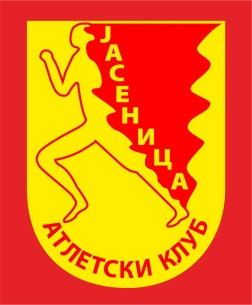 АТЛЕТСКИ МИТИНГ „ ЖИВОТ ЈЕ ЈАЧИ „АТЛЕТСКЕ ШКОЛЕ И МЛАЂИ ПИОНИРИ И ПИОНИРКЕСМЕДЕРЕВСКА ПАЛАНКА , 19.08.2020. годинеОРГАНИЗАТОР:  АТЛЕТСКИ КЛУБ ЈАСЕНИЦАBILTEN BR.2 –REZULTATI SA   TAKMIČENJAMLAĐE PIONIRKEATLETSKE ŠKOLE „A“ATLETSKE ŠKOLE „B“ATLETSKE ŠKOLE „C“MLAĐI PIONIRIATLETSKE ŠKOLE „A“ATLETSKE ŠKOLE „B“ATLETSKE ŠKOLE „C“LEGENDA:1.- NS-nije startovao2.- NZT-nije završio trku3.- kod skokaudalj u konačnim plasmanima u zagradi je drugi najbolji rezultat takmičara i na osnovu toga je bolje plasiraniMLAĐE PIONIRKE  07/08   60м (Ž)  	            17:15MLAĐE PIONIRKE  07/08   60м (Ž)  	            17:15MLAĐE PIONIRKE  07/08   60м (Ž)  	            17:15MLAĐE PIONIRKE  07/08   60м (Ž)  	            17:15MLAĐE PIONIRKE  07/08   60м (Ž)  	            17:15MLAĐE PIONIRKE  07/08   60м (Ž)  	            17:15StazaPrezime i imeGod.klubRezultatGRUPA 1 GRUPA 1 GRUPA 1 GRUPA 1 GRUPA 1 GRUPA 1 12Golubović Nevena08P458.53Lazarević Natalija07P458.74Golubović Teodora07P458.25Budimir Dunja08JSP8.46Ilić Anđela07JSP9.1GRUPA 2  GRUPA 2  GRUPA 2  GRUPA 2  GRUPA 2  GRUPA 2  12Vučković Angelina07SMD9.83Borisov Jana07BLD8.94Arsenijević Aleksandra07PRĆ9.25Bošković Doroteja07KRU9.36Milosavljević Elena07JAG8.7GRUPA 3GRUPA 3GRUPA 3GRUPA 3GRUPA 3GRUPA 312Mitrovski Kristina08P458.93Ješić Marta08P459.24Jezdimirović Marta08ČAČ9.35Ignjatov Ana08BLD9.96Milanović Nikolina08PRĆ9.4GRUPA 4GRUPA 4GRUPA 4GRUPA 4GRUPA 4GRUPA 412Zlatić Jovana08KRA9.73Kojić Selena08KRU8.84Vučeljić Sofija08JSP9,45Veličković Nevena08SPM9.86Radulović Tara08ČAČ9.6MLAĐE PIONIRKE    07/     60м (Ž)	                                                                                                      17:15MLAĐE PIONIRKE    07/     60м (Ž)	                                                                                                      17:15MLAĐE PIONIRKE    07/     60м (Ž)	                                                                                                      17:15MLAĐE PIONIRKE    07/     60м (Ž)	                                                                                                      17:15MLAĐE PIONIRKE    07/     60м (Ž)	                                                                                                      17:15MLAĐE PIONIRKE    07/     60м (Ž)	                                                                                                      17:15PlasmanPrezime i imeGod.klubRezultat1.Golubović Teodora07P458.22.Budimir Dunja08JSP8.43.Golubović Nevena08P458.54.Lazarević Natalija07P458.74.Milosavljević Elena07JAG8.76.Kojić Selena08KRU8.87.Borisov Jana07BLD8.97.Mitrovski Kristina08P458.99.Ilić Anđela07JSP9.110.Arsenijević Aleksandra07PRĆ9.210.Ješić Marta08P459.212.Bošković Doroteja07KRU9.312.Jezdimirović Marta08ČAČ9.314.Vučeljić Sofija08JSP9.414.Milanović Nikolina08PRĆ9.416.Radulović Tara08ČAČ9.617.Zlatić Jovana08KRA9.718.Vučković Angelina07SMD9.818.Veličković Nevena08SPM9.820.Ignjatov Ana08BLD9.9MLAĐE PIONIRKE   07/08     200м (Ž)	                                                                                                       18:40MLAĐE PIONIRKE   07/08     200м (Ž)	                                                                                                       18:40MLAĐE PIONIRKE   07/08     200м (Ž)	                                                                                                       18:40MLAĐE PIONIRKE   07/08     200м (Ž)	                                                                                                       18:40MLAĐE PIONIRKE   07/08     200м (Ž)	                                                                                                       18:40MLAĐE PIONIRKE   07/08     200м (Ž)	                                                                                                       18:40StazaPrezime i imeGod.klubRezultatГРУПА1ГРУПА1ГРУПА1ГРУПА1ГРУПА1ГРУПА11Savić Tamara08KRA32.52Golubović Nevena08P4529.03Vasiljković Tara08P4527.84Budimir Dunja08JSP28.55Golubović Teodora07P4529.46Ilić Anđela07JSP32.0ГРУПА 2ГРУПА 2ГРУПА 2ГРУПА 2ГРУПА 2ГРУПА 21Ješić Marta07P4531.42Vučković Angelina07SMD36.23Crnogorac Anastasija08TGM32.64Stojanović Iva07POŽ32.35Ignjatov Ana07BLDNS6Jančić Miljana07SPM31.8ГРУПА3ГРУПА3ГРУПА3ГРУПА3ГРУПА3ГРУПА31Janković Jana08ČAČ31.92Arsenijević Aleksandra07PRĆ31.33Ranđelović Janja07POŽ29.14Đokić Sofija07VLA39.25Zorić Lenka07KRA32.36Paunović Lara07POŽ28.8ГРУПА4ГРУПА4ГРУПА4ГРУПА4ГРУПА4ГРУПА41Savić Jana08KRA35.52Vasić Marija08SPM32.23Mitrović Anđela08JSP36.24Janković Iva08KRA32.85Mazić Maša08VVA31.76Đurović Kristina08ČAČ30.1MLAĐE PIONIRKE    07/08             200м (Ž)	                                                                                      18:40MLAĐE PIONIRKE    07/08             200м (Ž)	                                                                                      18:40MLAĐE PIONIRKE    07/08             200м (Ž)	                                                                                      18:40MLAĐE PIONIRKE    07/08             200м (Ž)	                                                                                      18:40MLAĐE PIONIRKE    07/08             200м (Ž)	                                                                                      18:40MLAĐE PIONIRKE    07/08             200м (Ž)	                                                                                      18:40PlasmanPrezime i imeGod.klubRezultat1.Vasiljković Tara08P4527.82.Budimir Dunja08JSP28.53.Paunović Lara07POŽ28.84.Golubović Nevena08P4529.05.Ranđelović Janja07POŽ29.16.Golubović Teodora07P4529.47.Đurović Kristina08ČAČ30.18.Arsenijević Aleksandra07PRĆ31.39.Ješić Marta07P4531.410.Mazić Maša08VVA31.711.Jančić Miljana07SPM31.812.Janković Jana08ČAČ31.913.Ilić Anđela07JSP32.014.Vasić Marija08SPM32.215.Stojanović Iva07POŽ32.315.Zorić Lenka07KRA32.317.Savić Tamara08KRA32.518.Crnogorac Anastasija08TGM32.619.Janković Iva08KRA32.820.Savić Jana08KRA35.521.Vučković Angelina07SMD36.221.Mitrović Anđela08JSP36.223.Đokić Sofija07VLA39.2Ignjatov Ana07BLDNSMLAĐE PIONIRKE   07/08        800м (Ž)		18:45MLAĐE PIONIRKE   07/08        800м (Ž)		18:45MLAĐE PIONIRKE   07/08        800м (Ž)		18:45MLAĐE PIONIRKE   07/08        800м (Ž)		18:45MLAĐE PIONIRKE   07/08        800м (Ž)		18:45MLAĐE PIONIRKE   07/08        800м (Ž)		18:45PlasmanPrezime i imeGod.klubRezultat1.Rajić Maša07POŽ2:27.82.Milosavljević Andrea07SMD2:31.63.Stojković Danica07POŽ2:34.34.Đokić Đurđa08ČAČ2:42.45.Panić Tamara08VVA2:43.26.Hadžić Dunja08PRĆ3:14.07.Radulović Sara08RNI3:19.6Gvozdić Jovana08SPMNSĐikić Anđela07VLANZTMladenović Valerija07VLANZTMLAĐE  PIONIRKE  SKOKUDALJ IZ ZONE  (Ž)                                                                                               15:30MLAĐE  PIONIRKE  SKOKUDALJ IZ ZONE  (Ž)                                                                                               15:30MLAĐE  PIONIRKE  SKOKUDALJ IZ ZONE  (Ž)                                                                                               15:30MLAĐE  PIONIRKE  SKOKUDALJ IZ ZONE  (Ž)                                                                                               15:30MLAĐE  PIONIRKE  SKOKUDALJ IZ ZONE  (Ž)                                                                                               15:30MLAĐE  PIONIRKE  SKOKUDALJ IZ ZONE  (Ž)                                                                                               15:30PlasmanPrezime i imeGod.klubRezultat1.Vojinović Natalija07KRU5.042.Vasiljković Tara08P454.853.Milosavljević Elena07JAG4.444.Borisov Jana07BLD4.365.Kolaković Jovana07TGM4.316.Đurović Kristina08ČAČ4.19(4.13)6.Jančić Miljana07SPM4.19(4.10)8.Zorić Lenka07KRA4.009.Savić Tamara08KRA3.9610Janković Iva08KRA3.9411.Zlatić Jovana08KRA3.8112.Nikolić Anja07VLA3.80(3.62)13.Crnogorac Anastasija08TGM3.80(3.61)14.Vasić Marija08SPM3.7515.Jezdimirović Marta08ČAČ3.5916.Savić Jana08KRA3.36(3.35)17.Mitrović Anđela08JSP3.36(3.13)Ćirić Natalija08BLDNSMicev Iva08BLDNSLazarević Natalija07P45NSMLAĐE PIONIRKE  BACANJE VORTEKSA  (Ž)                                                                                               16:40MLAĐE PIONIRKE  BACANJE VORTEKSA  (Ž)                                                                                               16:40MLAĐE PIONIRKE  BACANJE VORTEKSA  (Ž)                                                                                               16:40MLAĐE PIONIRKE  BACANJE VORTEKSA  (Ž)                                                                                               16:40MLAĐE PIONIRKE  BACANJE VORTEKSA  (Ž)                                                                                               16:40MLAĐE PIONIRKE  BACANJE VORTEKSA  (Ž)                                                                                               16:40PlasmanPrezime i imeGod.klubRezultat1.Marjanović Nikolina07TGM43.002.Milanović Nikolina08PRĆ40.743.Mitrovski Kristina08P4535.084.Čukuranović Emilija08KRU34.915.Radulović Lara08ČAČ30.896. Janković Jana08ČAČ29.747.Pavlović Nina08SMD23.068.Ignjatov Ana07BLD22.00Micev Iva08BLDNSMladenović Sara07VLANSŠTAFETE  4X60м (Ž)                                                                                                                                        19:05ŠTAFETE  4X60м (Ž)                                                                                                                                        19:05ŠTAFETE  4X60м (Ž)                                                                                                                                        19:05ŠTAFETE  4X60м (Ž)                                                                                                                                        19:05ŠTAFETE  4X60м (Ž)                                                                                                                                        19:05ŠTAFETE  4X60м (Ž)                                                                                                                                        19:05StazaPrezime i imeGod.klubRezultatГРУПА1ГРУПА1ГРУПА1ГРУПА1ГРУПА1ГРУПА12JSPŽ34.53P45Ž/133.64KRUŽ36.05BLDŽNS6ČAČŽ/144.2ГРУПА 2ГРУПА 2ГРУПА 2ГРУПА 2ГРУПА 2ГРУПА 212P45Ž/239.03KRAŽ/238.04ČAČŽ/237.15SPMŽ37.6ŠTAFETE  4X60м (Ž)	19:05ŠTAFETE  4X60м (Ž)	19:05ŠTAFETE  4X60м (Ž)	19:05ŠTAFETE  4X60м (Ž)	19:05ŠTAFETE  4X60м (Ž)	19:05ŠTAFETE  4X60м (Ž)	19:05Plasman KLUBGod.Rezultat1.P45Ž/133.62.JSPŽ34.53.KRUŽ36.04.ČAČŽ/237.15.SPMŽ37.66.KRAŽ/238.07.P45Ž/239.08.ČAČŽ/144.2BLDŽNSŠTAFETE  4X60м MEŠOVITE                                                                                                                           19:15ŠTAFETE  4X60м MEŠOVITE                                                                                                                           19:15ŠTAFETE  4X60м MEŠOVITE                                                                                                                           19:15ŠTAFETE  4X60м MEŠOVITE                                                                                                                           19:15ŠTAFETE  4X60м MEŠOVITE                                                                                                                           19:15ŠTAFETE  4X60м MEŠOVITE                                                                                                                           19:15Staza                                    KLUBGod.RezultatГРУПА1ГРУПА1ГРУПА1ГРУПА1ГРУПА1ГРУПА12P45MEŠ36.03JSPMEŠ/136.94ATVMEŠ40.35VVAMEŠ36.7ГРУПА 2ГРУПА 2ГРУПА 2ГРУПА 2ГРУПА 2ГРУПА 22KRAMEŠ45.83PAPMEŠ41.34JSPMEŠ/240.95ČAČMEŠ39.2ŠTAFETE  4X60м MEŠOVITE                                                                                                                           19:15ŠTAFETE  4X60м MEŠOVITE                                                                                                                           19:15ŠTAFETE  4X60м MEŠOVITE                                                                                                                           19:15ŠTAFETE  4X60м MEŠOVITE                                                                                                                           19:15ŠTAFETE  4X60м MEŠOVITE                                                                                                                           19:15ŠTAFETE  4X60м MEŠOVITE                                                                                                                           19:15Plasman KLUBGod.Rezultat1.P45MEŠ36.02.JSPMEŠ/136.93.VVAMEŠ36.74.ČAČMEŠ39.25.ATVMEŠ40.36.JSPMEŠ/240.97.PAPMEŠ41.38.KRAMEŠ45.8ATLETSKE ŠKOLE „A“09/10       50м (Ž)	             17:00ATLETSKE ŠKOLE „A“09/10       50м (Ž)	             17:00ATLETSKE ŠKOLE „A“09/10       50м (Ž)	             17:00ATLETSKE ŠKOLE „A“09/10       50м (Ž)	             17:00ATLETSKE ŠKOLE „A“09/10       50м (Ž)	             17:00ATLETSKE ŠKOLE „A“09/10       50м (Ž)	             17:00StazaPrezime i imeGod.klubRezultatGRUPA1 GRUPA1 GRUPA1 GRUPA1 GRUPA1 GRUPA1 12Radović Lea09FAP8.13Božović Iva09FAP7.94Cvetković Lana09SPM7.15Velicković Kalina09VLA7.76Đorđević Mateja09KRA8.3GRUPA 2  GRUPA 2  GRUPA 2  GRUPA 2  GRUPA 2  GRUPA 2  12Milić Maša09BLD8.23Tadić Isidora09KRU7.94 Vasiljević Nađa09ČAČ8.35Petrović Helena09SPM9.66Stevanović Milica09JSP9.2GRUPA 3GRUPA 3GRUPA 3GRUPA 3GRUPA 3GRUPA 31Vlajković Ana10P458.52Ana Mojsijević10ATVNS3Milev Viktorija10PRĆNS4 Paunović Nađa10ČAČNS5Milosavljević Staša10KRU10.46Maksimović Dunja10KRU9.2ATLETSKE ŠKOLE „ A „09/10      50м (Ž)	                                                                                                       17:00ATLETSKE ŠKOLE „ A „09/10      50м (Ž)	                                                                                                       17:00ATLETSKE ŠKOLE „ A „09/10      50м (Ž)	                                                                                                       17:00ATLETSKE ŠKOLE „ A „09/10      50м (Ž)	                                                                                                       17:00ATLETSKE ŠKOLE „ A „09/10      50м (Ž)	                                                                                                       17:00ATLETSKE ŠKOLE „ A „09/10      50м (Ž)	                                                                                                       17:00PlasmanPrezime i imeGod.klubRezultat1.Cvetković Lana09SPM7.12.Velicković Kalina09VLA7.73.Božović Iva09FAP7.93.Tadić Isidora09KRU7.95.Radović Lea09FAP8.16.Milić Maša09BLD8.27.Đorđević Mateja09KRA8.37. Vasiljević Nađa09ČAČ8.39.Vlajković Ana10P458.510.Stevanović Milica09JSP9.210.Maksimović Dunja10KRU9.211.Petrović Helena09SPM9.612.Milosavljević Staša10KRU10.4Ana Mojsijević10ATVNSMilev Viktorija10PRĆNSPaunović Nađa10ČAČNSATLETSKE ŠKOLE „A“09/10  50м./pr. (Ž)	            16:10ATLETSKE ŠKOLE „A“09/10  50м./pr. (Ž)	            16:10ATLETSKE ŠKOLE „A“09/10  50м./pr. (Ž)	            16:10ATLETSKE ŠKOLE „A“09/10  50м./pr. (Ž)	            16:10ATLETSKE ŠKOLE „A“09/10  50м./pr. (Ž)	            16:10ATLETSKE ŠKOLE „A“09/10  50м./pr. (Ž)	            16:10StazaPrezime i imeGod.klubRezultatGRUPA1 GRUPA1 GRUPA1 GRUPA1 GRUPA1 GRUPA1 12Radulović Helena10ČAČ11.63Stošić Jana09P459.04Micović Lena10SPM11.05Jovanović Dijana10ATV10.76GRUPA 2  GRUPA 2  GRUPA 2  GRUPA 2  GRUPA 2  GRUPA 2  1Jevtić Marija09P458.42Petrović Lena09BLD9.53Radisavljević Natalija10JSP8.94Nikolić Jana09KRU9.35Tošović Jovana09P4510.36ATLETSKE ŠKOLE „ A „09/10  50м./pr.(Ž)	                                                                                                      16:10ATLETSKE ŠKOLE „ A „09/10  50м./pr.(Ž)	                                                                                                      16:10ATLETSKE ŠKOLE „ A „09/10  50м./pr.(Ž)	                                                                                                      16:10ATLETSKE ŠKOLE „ A „09/10  50м./pr.(Ž)	                                                                                                      16:10ATLETSKE ŠKOLE „ A „09/10  50м./pr.(Ž)	                                                                                                      16:10ATLETSKE ŠKOLE „ A „09/10  50м./pr.(Ž)	                                                                                                      16:10PlasmanPrezime i imeGod.klubRezultat1.Jevtić Marija09P458.42.Radisavljević Natalija10JSP8.93.Stošić Jana09P459.04.Nikolić Jana09KRU9.35.Petrović Lena09BLD9.56.Tošović Jovana09P4510.37.Jovanović Dijana10ATV10.78.Micović Lena10SPM11.09.Radulović Helena10ČAČ11.6ATLETSKE ŠKOLE „A“09/10   200 m. (Ž)	            18:20ATLETSKE ŠKOLE „A“09/10   200 m. (Ž)	            18:20ATLETSKE ŠKOLE „A“09/10   200 m. (Ž)	            18:20ATLETSKE ŠKOLE „A“09/10   200 m. (Ž)	            18:20ATLETSKE ŠKOLE „A“09/10   200 m. (Ž)	            18:20ATLETSKE ŠKOLE „A“09/10   200 m. (Ž)	            18:20StazaPrezime i imeGod.klubRezultatGRUPA1 GRUPA1 GRUPA1 GRUPA1 GRUPA1 GRUPA1 12Radojičić Lena09VVA36.83Maksimovski Petra10POŽ32.84Tolić Jelisaveta09TGM31.05Palević Nina09KRA33.66Jovanović Mila09VLA35.7GRUPA 2  GRUPA 2  GRUPA 2  GRUPA 2  GRUPA 2  GRUPA 2  12Jović Nađa09ČAČ33.03Radulović Maša10RNI35.44Ognjanović Ines10POŽ38.45Gajić Aleksandra10JSP38.16Stojković Milica10POŽ36.5GRUPA3GRUPA3GRUPA3GRUPA3GRUPA3GRUPA312Mirkov Valentina10PAP39.93Krstić Nikolija10JSPNS4Pavlović Neda10VVANS5Nićiforović Ana10P4535.56ATLETSKE ŠKOLE „A“09/10   200м (Ž)	                                                                                                       18:20ATLETSKE ŠKOLE „A“09/10   200м (Ž)	                                                                                                       18:20ATLETSKE ŠKOLE „A“09/10   200м (Ž)	                                                                                                       18:20ATLETSKE ŠKOLE „A“09/10   200м (Ž)	                                                                                                       18:20ATLETSKE ŠKOLE „A“09/10   200м (Ž)	                                                                                                       18:20ATLETSKE ŠKOLE „A“09/10   200м (Ž)	                                                                                                       18:20PlasmanPrezime i imeGod.klubRezultat1.Tolić Jelisaveta09TGM31.02.Maksimovski Petra10POŽ32.83.Jović Nađa09ČAČ33.04.Palević Nina09KRA33.65.Radulović Maša10RNI35.46.Nićiforović Ana10P4535.57.Jovanović Mila09VLA35.78.Stojković Milica10POŽ36.59.Radojičić Lena09VVA36.810.Gajić Aleksandra10JSP38.111.Ognjanović Ines10POŽ38.412.Mirkov Valentina10PAP39.9Krstić Nikolija10JSPNSPavlović Neda10VVANSATLETSKE ŠKOLE „A“  SKOKUDALJ IZ ZONE  (Ž)                                                                                           16:40     ATLETSKE ŠKOLE „A“  SKOKUDALJ IZ ZONE  (Ž)                                                                                           16:40     ATLETSKE ŠKOLE „A“  SKOKUDALJ IZ ZONE  (Ž)                                                                                           16:40     ATLETSKE ŠKOLE „A“  SKOKUDALJ IZ ZONE  (Ž)                                                                                           16:40     ATLETSKE ŠKOLE „A“  SKOKUDALJ IZ ZONE  (Ž)                                                                                           16:40     ATLETSKE ŠKOLE „A“  SKOKUDALJ IZ ZONE  (Ž)                                                                                           16:40     PlasmanPrezime i imeGod.klubRezultat1.Bilanović Lena09P454.132.Novaković Anastasija09FAP4.013.Mihailović Milena09JSP3.804.Tadić Iva09KRU3.675.Stojanović Ana 09P453.656.Nenadović Marina10TGM3.637.Stanković Anđela10VLA3.05ATLETSKE ŠKOLE „A“ BACANJE VORTEKSA  (Ž)                                                                                         17:35   ATLETSKE ŠKOLE „A“ BACANJE VORTEKSA  (Ž)                                                                                         17:35   ATLETSKE ŠKOLE „A“ BACANJE VORTEKSA  (Ž)                                                                                         17:35   ATLETSKE ŠKOLE „A“ BACANJE VORTEKSA  (Ž)                                                                                         17:35   ATLETSKE ŠKOLE „A“ BACANJE VORTEKSA  (Ž)                                                                                         17:35   ATLETSKE ŠKOLE „A“ BACANJE VORTEKSA  (Ž)                                                                                         17:35   PlasmanPrezime i imeGod.klubRezultat1.Stajić Nina09JSP45.102. Dikić Lena10ČAČ32.303.Ivković Jovana09BLD27.324.Filipović Teodora10RNI17.97Dijana Jovanović10ATVNSATLETSKE ŠKOLE „B“09/10   50м. (Ž)	            16:40ATLETSKE ŠKOLE „B“09/10   50м. (Ž)	            16:40ATLETSKE ŠKOLE „B“09/10   50м. (Ž)	            16:40ATLETSKE ŠKOLE „B“09/10   50м. (Ž)	            16:40ATLETSKE ŠKOLE „B“09/10   50м. (Ž)	            16:40ATLETSKE ŠKOLE „B“09/10   50м. (Ž)	            16:40StazaPrezime i imeGod.klubRezultatGRUPA1 GRUPA1 GRUPA1 GRUPA1 GRUPA1 GRUPA1 1Milojević Lena12SMD9.52Gligorijević Una12VLA10.13Ćertić Nina11JSP8.54Milenković Miona11PRĆ9.35Stojanović Ema11ČAČ9.46Janković Maša11ČAČ8.6GRUPA 2  GRUPA 2  GRUPA 2  GRUPA 2  GRUPA 2  GRUPA 2  12Milošević Vuka12JSP8.73Deljanin Ivona12P458.84Isailović Marina12ČAČ8.95Tomašević Lena12P459.26Janković Valentina12SMD8.3ATLETSKE ŠKOLE „ B „11/12    50м.(Ž)	                                                                                                       16:40ATLETSKE ŠKOLE „ B „11/12    50м.(Ž)	                                                                                                       16:40ATLETSKE ŠKOLE „ B „11/12    50м.(Ž)	                                                                                                       16:40ATLETSKE ŠKOLE „ B „11/12    50м.(Ž)	                                                                                                       16:40ATLETSKE ŠKOLE „ B „11/12    50м.(Ž)	                                                                                                       16:40ATLETSKE ŠKOLE „ B „11/12    50м.(Ž)	                                                                                                       16:40PlasmanPrezime i imeGod.klubRezultat1.Janković Valentina12SMD8.32.Ćertić Nina11JSP8.53.Janković Maša11ČAČ8.64.Milošević Vuka12JSP8.75.Deljanin Ivona12P458.86.Isailović Marina12ČAČ8.97.Tomašević Lena12P459.28.Milenković Miona11PRĆ9.39.Stojanović Ema11ČAČ9.410.Milojević Lena12SMD9.511.Gligorijević Una12VLA10.1ATLETSKE ŠKOLE „ B „11/12  50м./pr.(Ž)	                                                                                      18:20ATLETSKE ŠKOLE „ B „11/12  50м./pr.(Ž)	                                                                                      18:20ATLETSKE ŠKOLE „ B „11/12  50м./pr.(Ž)	                                                                                      18:20ATLETSKE ŠKOLE „ B „11/12  50м./pr.(Ž)	                                                                                      18:20ATLETSKE ŠKOLE „ B „11/12  50м./pr.(Ž)	                                                                                      18:20ATLETSKE ŠKOLE „ B „11/12  50м./pr.(Ž)	                                                                                      18:20PlasmanPrezime i imeGod.klubRezultat1.Šarčev Helena11P458.62.Vasić Magdalena11SPM8.73.Jović Anđelija12CZV8.94.Kostić Nikolina12P459.15.Stojadinović Vanja12JSP9.5Zlatković Tijana11VLANZTATLETSKE ŠKOLE „B“ 11/12  150 m. (Ž)	            17:45ATLETSKE ŠKOLE „B“ 11/12  150 m. (Ž)	            17:45ATLETSKE ŠKOLE „B“ 11/12  150 m. (Ž)	            17:45ATLETSKE ŠKOLE „B“ 11/12  150 m. (Ž)	            17:45ATLETSKE ŠKOLE „B“ 11/12  150 m. (Ž)	            17:45ATLETSKE ŠKOLE „B“ 11/12  150 m. (Ž)	            17:45StazaPrezime i imeGod.klubRezultatGRUPA1 GRUPA1 GRUPA1 GRUPA1 GRUPA1 GRUPA1 1Veličković Milijana11P4525.92Denić Mitra11RNI28.33Mateić Dunja11  ČAČ25.14Pavlović Lana11KRA24.65Štrkalj Nina11PAP24.96Mladenović Milica11VLA25.0GRUPA 2  GRUPA 2  GRUPA 2  GRUPA 2  GRUPA 2  GRUPA 2  1Đikić Nikolina11VLA27.22Vojinović Ivana11ČAČ26.03Budimir Nina12JSP26.74Jović Dunja12CZV25.75Jovanović Sena12POŽ27.86Minja Milojević12ATV28.0ATLETSKE ŠKOLE „ B „11/12  150м (Ž)	                                                                                                       17:45ATLETSKE ŠKOLE „ B „11/12  150м (Ž)	                                                                                                       17:45ATLETSKE ŠKOLE „ B „11/12  150м (Ž)	                                                                                                       17:45ATLETSKE ŠKOLE „ B „11/12  150м (Ž)	                                                                                                       17:45ATLETSKE ŠKOLE „ B „11/12  150м (Ž)	                                                                                                       17:45ATLETSKE ŠKOLE „ B „11/12  150м (Ž)	                                                                                                       17:45PlasmanPrezime i imeGod.klubRezultat1.Pavlović Lana11KRA24.62.Štrkalj Nina11PAP24.93.Mladenović Milica11VLA25.04.Mateić Dunja11ČAČ25.15.Jović Dunja12CZV25.76.Veličković Milijana11P4525.97.Vojinović Ivana11ČAČ26.08.Budimir Nina12JSP26.79.Đikić Nikolina11VLA27.210.Jovanović Sena12POŽ27.811.Minja Milojević12ATV28.012.Denić Mitra11RNI28.3ATLETSKE ŠKOLE „B“ SKOKUDALJ IZ ZONE  (Ž)                                                                                       17:15   ATLETSKE ŠKOLE „B“ SKOKUDALJ IZ ZONE  (Ž)                                                                                       17:15   ATLETSKE ŠKOLE „B“ SKOKUDALJ IZ ZONE  (Ž)                                                                                       17:15   ATLETSKE ŠKOLE „B“ SKOKUDALJ IZ ZONE  (Ž)                                                                                       17:15   ATLETSKE ŠKOLE „B“ SKOKUDALJ IZ ZONE  (Ž)                                                                                       17:15   ATLETSKE ŠKOLE „B“ SKOKUDALJ IZ ZONE  (Ž)                                                                                       17:15   PlasmanPrezime i imeGod.klubRezultat1.Radojević Mia12P453.032.Rifunas Andriana12JSP2.01ATLETSKE ŠKOLE „B“  BACANJE VORTEKSA  (Ž)                                                                                         18:20ATLETSKE ŠKOLE „B“  BACANJE VORTEKSA  (Ž)                                                                                         18:20ATLETSKE ŠKOLE „B“  BACANJE VORTEKSA  (Ž)                                                                                         18:20ATLETSKE ŠKOLE „B“  BACANJE VORTEKSA  (Ž)                                                                                         18:20ATLETSKE ŠKOLE „B“  BACANJE VORTEKSA  (Ž)                                                                                         18:20ATLETSKE ŠKOLE „B“  BACANJE VORTEKSA  (Ž)                                                                                         18:20PlasmanPrezime i imeGod.klubRezultat1.Ćertić Iva11JSP22.852.Stošić Đurđa12P4521.023.Jelić Anđela12JSP18.16ATLETSKE ŠKOLE „C“ 13 i mlađi  50м. (Ž)	            16:20ATLETSKE ŠKOLE „C“ 13 i mlađi  50м. (Ž)	            16:20ATLETSKE ŠKOLE „C“ 13 i mlađi  50м. (Ž)	            16:20ATLETSKE ŠKOLE „C“ 13 i mlađi  50м. (Ž)	            16:20ATLETSKE ŠKOLE „C“ 13 i mlađi  50м. (Ž)	            16:20ATLETSKE ŠKOLE „C“ 13 i mlađi  50м. (Ž)	            16:20StazaPrezime i imeGod.klubRezultatGRUPA1 GRUPA1 GRUPA1 GRUPA1 GRUPA1 GRUPA1 1Janković Aleksandra14SMD10.62Marković Nikolija13SMD9.53Radivojević Marija13SMD9.44Ivanović Lara13KRU9.15Jekić Helena13JESNS6Radojević Una14P4510.2GRUPA 2  GRUPA 2  GRUPA 2  GRUPA 2  GRUPA 2  GRUPA 2  1Ignjatović Tara13ČAČ9.22Rakonjac Nina14JSP11.63Miloradović Lena14JSP10.74Grašić Teodora15JSP12.15Golubović Nina16JSP14.06Kušić Stefana15SMD11.1ATLETSKE ŠKOLE „C“ 13 i mlađi  50м. (Ž)	                    16:20ATLETSKE ŠKOLE „C“ 13 i mlađi  50м. (Ž)	                    16:20ATLETSKE ŠKOLE „C“ 13 i mlađi  50м. (Ž)	                    16:20ATLETSKE ŠKOLE „C“ 13 i mlađi  50м. (Ž)	                    16:20ATLETSKE ŠKOLE „C“ 13 i mlađi  50м. (Ž)	                    16:20ATLETSKE ŠKOLE „C“ 13 i mlađi  50м. (Ž)	                    16:20 Prezime i ime                                                                 God. Prezime i ime                                                                 God.klubRezultat1.Ivanović Lara13KRU9.12.Ignjatović Tara13ČAČ9.23.Radivojević Marija13SMD9.44.Marković Nikolija13SMD9.55.Radojević Una14P4510.26.Janković Aleksandra14SMD10.67.Miloradović Lena14JSP10.78.Kušić Stefana15SMD11.19.Rakonjac Nina14JSP11.610.Grašić Teodora15JSP12.111.Golubović Nina16JSP14.012.Jekić Helena13JESNSATLETSKE ŠKOLE „ C „ i mlađi     150м (Ž)                                   	                                                   17:35ATLETSKE ŠKOLE „ C „ i mlađi     150м (Ž)                                   	                                                   17:35ATLETSKE ŠKOLE „ C „ i mlađi     150м (Ž)                                   	                                                   17:35ATLETSKE ŠKOLE „ C „ i mlađi     150м (Ž)                                   	                                                   17:35ATLETSKE ŠKOLE „ C „ i mlađi     150м (Ž)                                   	                                                   17:35ATLETSKE ŠKOLE „ C „ i mlađi     150м (Ž)                                   	                                                   17:35PlasmanPrezime i imeGod.klubRezultat1.Mateić Višnja14ČAČ28.92.Kušić Sofija15SMD29.93. Stojanović Dunja13ČAČ29.94.Stojadinović Danica13JSP30.0Bulatović Natalija13JESNSATLETSKE ŠKOLE „C“ SKOKUDALJ IZ ZONE  (Ž)                                                                                       17:15ATLETSKE ŠKOLE „C“ SKOKUDALJ IZ ZONE  (Ž)                                                                                       17:15ATLETSKE ŠKOLE „C“ SKOKUDALJ IZ ZONE  (Ž)                                                                                       17:15ATLETSKE ŠKOLE „C“ SKOKUDALJ IZ ZONE  (Ž)                                                                                       17:15ATLETSKE ŠKOLE „C“ SKOKUDALJ IZ ZONE  (Ž)                                                                                       17:15ATLETSKE ŠKOLE „C“ SKOKUDALJ IZ ZONE  (Ž)                                                                                       17:15ATLETSKE ŠKOLE „C“ SKOKUDALJ IZ ZONE  (Ž)                                                                                       17:15ATLETSKE ŠKOLE „C“ SKOKUDALJ IZ ZONE  (Ž)                                                                                       17:15ATLETSKE ŠKOLE „C“ SKOKUDALJ IZ ZONE  (Ž)                                                                                       17:15ATLETSKE ŠKOLE „C“ SKOKUDALJ IZ ZONE  (Ž)                                                                                       17:15PlasmanPrezime i imePrezime i imeGod.God.klubklubRezultatRezultat1.Ristić NikolijaRistić Nikolija1414JSPJSP2.462.Vučeljić SaraVučeljić Sara1414JSPJSP2.16(2.16)3.Prvulović DanicaPrvulović Danica1515JSPJSP2.16(2.07)4.Velimirović MilicaVelimirović Milica1414SPMSPM1.675.Jelić NedaJelić Neda1414JSPJSP1.50MLAĐI PIONIRI06/07  60 m (M)	17:30MLAĐI PIONIRI06/07  60 m (M)	17:30MLAĐI PIONIRI06/07  60 m (M)	17:30MLAĐI PIONIRI06/07  60 m (M)	17:30MLAĐI PIONIRI06/07  60 m (M)	17:30MLAĐI PIONIRI06/07  60 m (M)	17:30PlasmanPrezime i imeGod.klubRezultatGRUPA 11.Nikodijević Duško08P458.52.Čuljković Sergej07SMD9.13.Ilić Vukašin07PRĆ10.04.Vukajlović Mihajlo08P4510.1MLAĐI PIONIRI06/07  200 m (M)	18:30MLAĐI PIONIRI06/07  200 m (M)	18:30MLAĐI PIONIRI06/07  200 m (M)	18:30MLAĐI PIONIRI06/07  200 m (M)	18:30MLAĐI PIONIRI06/07  200 m (M)	18:30MLAĐI PIONIRI06/07  200 m (M)	18:30PlasmanPrezime i imeGod.klubRezultatGRUPA 11.Štrkalj Zandi07PAP27.92.Gajić Dimitrije08VVA28.82.Čuljković Sergej07SMD28.84.Nikodijević Duško08P4529.85.Antić Gavrilo08RNI30.46.Čukuranović Ognjen08KRU32.47.Stojković Kristijan08POŽ32.9MLAĐI PIONIRI06/07  800 m (M)	18:50MLAĐI PIONIRI06/07  800 m (M)	18:50MLAĐI PIONIRI06/07  800 m (M)	18:50MLAĐI PIONIRI06/07  800 m (M)	18:50MLAĐI PIONIRI06/07  800 m (M)	18:50MLAĐI PIONIRI06/07  800 m (M)	18:50PlasmanPrezime i imeGod.klubRezultatGRUPA 11.Andrić Lazar08VVA2:35.82.Cvetić Andrej09ČAČ2:40.63.Stanković Marko08SMD2:43.34.Aleksa Vejinović07ATV3:24.75.Lončar Filip09RNI3:28.76.Kocić Nikola08VLA3:29.1MLAĐI PIONIRI06/07  SKOKUDALJ IZ ZONE (M)                                                                                               16:40MLAĐI PIONIRI06/07  SKOKUDALJ IZ ZONE (M)                                                                                               16:40MLAĐI PIONIRI06/07  SKOKUDALJ IZ ZONE (M)                                                                                               16:40MLAĐI PIONIRI06/07  SKOKUDALJ IZ ZONE (M)                                                                                               16:40MLAĐI PIONIRI06/07  SKOKUDALJ IZ ZONE (M)                                                                                               16:40MLAĐI PIONIRI06/07  SKOKUDALJ IZ ZONE (M)                                                                                               16:40PlasmanPrezime i imeGod.klubRezultat1.Knežević Dušan07ATV4.602.Mirkov Vladimir08PAP3.403.Ilić Vukašin07PRĆ3.20MLAĐI PIONIRI06/07  BACANJE VORTEKSA (M)                                                                                              16:00MLAĐI PIONIRI06/07  BACANJE VORTEKSA (M)                                                                                              16:00MLAĐI PIONIRI06/07  BACANJE VORTEKSA (M)                                                                                              16:00MLAĐI PIONIRI06/07  BACANJE VORTEKSA (M)                                                                                              16:00MLAĐI PIONIRI06/07  BACANJE VORTEKSA (M)                                                                                              16:00MLAĐI PIONIRI06/07  BACANJE VORTEKSA (M)                                                                                              16:00PlasmanPrezime i imeGod.klubRezultat1.Antić Gavrilo08RNI59.152.Štrkalj Zandi07PAP46.183.Mirkov Vladimir08PAP36.384.Knežević Dušan07ATV33.835.Vuković Vukašin08KRU32.416.Vukajlović Mihajlo08P4527.15ATLETSKE ŠKOLE „A“ 09/10   50 m (M)	17:10ATLETSKE ŠKOLE „A“ 09/10   50 m (M)	17:10ATLETSKE ŠKOLE „A“ 09/10   50 m (M)	17:10ATLETSKE ŠKOLE „A“ 09/10   50 m (M)	17:10ATLETSKE ŠKOLE „A“ 09/10   50 m (M)	17:10ATLETSKE ŠKOLE „A“ 09/10   50 m (M)	17:10PlasmanPrezime i imeGod.klubRezultatGRUPA 11.Tomašević Matija09P457.42.Minić Aleksa09VŽJ8.03.Vučić Simeon09KRU8.44.Avramović Mateja10KRU9.6ATLETSKE ŠKOLE „A“ 09/10     50 m./pr.  (M)	16:15ATLETSKE ŠKOLE „A“ 09/10     50 m./pr.  (M)	16:15ATLETSKE ŠKOLE „A“ 09/10     50 m./pr.  (M)	16:15ATLETSKE ŠKOLE „A“ 09/10     50 m./pr.  (M)	16:15ATLETSKE ŠKOLE „A“ 09/10     50 m./pr.  (M)	16:15ATLETSKE ŠKOLE „A“ 09/10     50 m./pr.  (M)	16:15PlasmanPrezime i imeGod.klubRezultatGRUPA 11.Vujić Pavle09JSP8.52.Jevremović Todor09KRU9.93.Antunović Nikola10JSP10.84.Kocić Nemanja10VLA13.05.Matković Vasilije09ČAČ15.0ATLETSKE ŠKOLE „A“09/10         200 m. (M)	            18:10ATLETSKE ŠKOLE „A“09/10         200 m. (M)	            18:10ATLETSKE ŠKOLE „A“09/10         200 m. (M)	            18:10ATLETSKE ŠKOLE „A“09/10         200 m. (M)	            18:10ATLETSKE ŠKOLE „A“09/10         200 m. (M)	            18:10ATLETSKE ŠKOLE „A“09/10         200 m. (M)	            18:10StazaPrezime i imeGod.klubRezultatGRUPA1 GRUPA1 GRUPA1 GRUPA1 GRUPA1 GRUPA1 1Goran Pejčić09P4532.12Jakovljević Ognjen09POŽ33.13Vasić Uroš09VŽJ36.84Bratić Mihajlo09JESNS5Grujić Vuk09ČAČ31.26Bakić Dušan09JESNSGRUPA 2  GRUPA 2  GRUPA 2  GRUPA 2  GRUPA 2  GRUPA 2  12Joksimović Nemanja10POŽ37.73Vuk Mijatović10ATV34.64Ristić Matija10VVA32.356ATLETSKE ŠKOLE „A“ 09/10         200  (M)	18:10ATLETSKE ŠKOLE „A“ 09/10         200  (M)	18:10ATLETSKE ŠKOLE „A“ 09/10         200  (M)	18:10ATLETSKE ŠKOLE „A“ 09/10         200  (M)	18:10ATLETSKE ŠKOLE „A“ 09/10         200  (M)	18:10ATLETSKE ŠKOLE „A“ 09/10         200  (M)	18:10PlasmanPrezime i imeGod.klubRezultat1.Grujić Vuk09ČAČ31.22.Goran Pejčić09P4532.13.Ristić Matija10VVA32.34.Jakovljević Ognjen09POŽ33.15.Vuk Mijatović10ATV34.66.Vasić Uroš09VŽJ36.87.Joksimović Nemanja10POŽ37.7Bratić Mihajlo09JESNSBakić Dušan09JESNSATLETSKE ŠKOLE „A“ 09/10  SKOKUDALJ IZ ZONE (M)                                                                                16:40ATLETSKE ŠKOLE „A“ 09/10  SKOKUDALJ IZ ZONE (M)                                                                                16:40ATLETSKE ŠKOLE „A“ 09/10  SKOKUDALJ IZ ZONE (M)                                                                                16:40ATLETSKE ŠKOLE „A“ 09/10  SKOKUDALJ IZ ZONE (M)                                                                                16:40ATLETSKE ŠKOLE „A“ 09/10  SKOKUDALJ IZ ZONE (M)                                                                                16:40ATLETSKE ŠKOLE „A“ 09/10  SKOKUDALJ IZ ZONE (M)                                                                                16:40PlasmanPrezime i imeGod.klubRezultat1.Radisavljević Andreja (m)09JSP4.152.Janković Filip09KRA3.863.Bukvić Dalibor10P453.85ATLETSKE ŠKOLE „A“ 09/10 BACANJE VORTEKSA (M)                                                                                   17:35ATLETSKE ŠKOLE „A“ 09/10 BACANJE VORTEKSA (M)                                                                                   17:35ATLETSKE ŠKOLE „A“ 09/10 BACANJE VORTEKSA (M)                                                                                   17:35ATLETSKE ŠKOLE „A“ 09/10 BACANJE VORTEKSA (M)                                                                                   17:35ATLETSKE ŠKOLE „A“ 09/10 BACANJE VORTEKSA (M)                                                                                   17:35ATLETSKE ŠKOLE „A“ 09/10 BACANJE VORTEKSA (M)                                                                                   17:35PlasmanPrezime i imeGod.klubRezultat1.Ribak Đorđe09SMD46.022.Ribak Nikola09SMD39.433.Marković Mihajlo09SMD38.964.Mihailović Mihajlo10JSP36.065.Đorđević Petar10JSP34.326.Tazić Ilija10KRU33.517.Kuljanin Lazar10ČAČ32.528.Bojović Petar09FAP18.90ATLETSKE ŠKOLE „B“11/12   50 m. (M)	            16:50ATLETSKE ŠKOLE „B“11/12   50 m. (M)	            16:50ATLETSKE ŠKOLE „B“11/12   50 m. (M)	            16:50ATLETSKE ŠKOLE „B“11/12   50 m. (M)	            16:50ATLETSKE ŠKOLE „B“11/12   50 m. (M)	            16:50ATLETSKE ŠKOLE „B“11/12   50 m. (M)	            16:50StazaPrezime i imeGod.klubRezultatGRUPA1 GRUPA1 GRUPA1 GRUPA1 GRUPA1 GRUPA1 12Lazić Vukan11SMD8.63Kokor Benjamin11FAP7.94Prijović Pavle11FAP8.45Mićić Teodor11KRU10.06Cvetković Luka11SPM8.5GRUPA 2  GRUPA 2  GRUPA 2  GRUPA 2  GRUPA 2  GRUPA 2  12Tasić Vasilije12SMD8.03Aleksandar Nikolić11ATV9.24Blagojević Vukašin12VŽJ8.65Filipović Mihailo11PRĆ8.86Lazarević Mihajlo12SMD10.0ATLETSKE ŠKOLE „A“ 09/10  50 m  (M)                                                                                                            16:50ATLETSKE ŠKOLE „A“ 09/10  50 m  (M)                                                                                                            16:50ATLETSKE ŠKOLE „A“ 09/10  50 m  (M)                                                                                                            16:50ATLETSKE ŠKOLE „A“ 09/10  50 m  (M)                                                                                                            16:50ATLETSKE ŠKOLE „A“ 09/10  50 m  (M)                                                                                                            16:50ATLETSKE ŠKOLE „A“ 09/10  50 m  (M)                                                                                                            16:50PlasmanPrezime i imeGod.klubRezultat1.Kokor Benjamin11FAP7.92.Tasić Vasilije12SMD8.03.Prijović Pavle11FAP8.44.Cvetković Luka11SPM8.55.Lazić Vukan11SMD8.65.Blagojević Vukašin12VŽJ8.67.Filipović Mihailo11PRĆ8.88.Aleksandar Nikolić11ATV9.29.Mićić Teodor11KRU10.09.Lazarević Mihajlo12SMD10.0ATLETSKE ŠKOLE „B“ 11/12   50 m./pr.  (M)                                                                                                    16:05ATLETSKE ŠKOLE „B“ 11/12   50 m./pr.  (M)                                                                                                    16:05ATLETSKE ŠKOLE „B“ 11/12   50 m./pr.  (M)                                                                                                    16:05ATLETSKE ŠKOLE „B“ 11/12   50 m./pr.  (M)                                                                                                    16:05ATLETSKE ŠKOLE „B“ 11/12   50 m./pr.  (M)                                                                                                    16:05ATLETSKE ŠKOLE „B“ 11/12   50 m./pr.  (M)                                                                                                    16:05PlasmanPrezime i imeGod.klubRezultatGRUPA 11.Cvjetičanin Luka11P458.42.Milić Bogdan12SPM9.13.Nikolić Pavle11SPM10.7ATLETSKE ŠKOLE „B“11/12     150 m. (M)	            17:50ATLETSKE ŠKOLE „B“11/12     150 m. (M)	            17:50ATLETSKE ŠKOLE „B“11/12     150 m. (M)	            17:50ATLETSKE ŠKOLE „B“11/12     150 m. (M)	            17:50ATLETSKE ŠKOLE „B“11/12     150 m. (M)	            17:50ATLETSKE ŠKOLE „B“11/12     150 m. (M)	            17:50StazaPrezime i imeGod.klubRezultatGRUPA1 GRUPA1 GRUPA1 GRUPA1 GRUPA1 GRUPA1 12Rajačić Vuk11P4526.23Cvetić Lazar11 ČAČ25.94Marković Aleksa11SMD25.85Brković Marko11KRA24.66Papić Ignjat11PAP28.5GRUPA 2  GRUPA 2  GRUPA 2  GRUPA 2  GRUPA 2  GRUPA 2  12Golubović Jovan12JSP26.13Sakač Luka12SMD27.44Zarić Đurađ12SMD26.85Živanović Jovan12POŽ26.06Čobić Veljko12POŽ30.8ATLETSKE ŠKOLE „b“ 11/12  150 m  (M)                                                                                                          17:50ATLETSKE ŠKOLE „b“ 11/12  150 m  (M)                                                                                                          17:50ATLETSKE ŠKOLE „b“ 11/12  150 m  (M)                                                                                                          17:50ATLETSKE ŠKOLE „b“ 11/12  150 m  (M)                                                                                                          17:50ATLETSKE ŠKOLE „b“ 11/12  150 m  (M)                                                                                                          17:50ATLETSKE ŠKOLE „b“ 11/12  150 m  (M)                                                                                                          17:50PlasmanPrezime i imeGod.klubRezultat1.Brković Marko11KRA24.62.Marković Aleksa11SMD25.83.Cvetić Lazar11 ČAČ25.94.Živanović Jovan12POŽ26.05.Golubović Jovan12JSP26.16.Rajačić Vuk11P4526.27.Zarić Đurađ12SMD26.88.Sakač Luka12SMD27.49.Papić Ignjat11PAP28.510.Čobić Veljko12POŽ30.8ATLETSKE ŠKOLE „B“  11/12  SKOKUDALJ IZ ZONE (M)                                                                                    17:15ATLETSKE ŠKOLE „B“  11/12  SKOKUDALJ IZ ZONE (M)                                                                                    17:15ATLETSKE ŠKOLE „B“  11/12  SKOKUDALJ IZ ZONE (M)                                                                                    17:15ATLETSKE ŠKOLE „B“  11/12  SKOKUDALJ IZ ZONE (M)                                                                                    17:15ATLETSKE ŠKOLE „B“  11/12  SKOKUDALJ IZ ZONE (M)                                                                                    17:15ATLETSKE ŠKOLE „B“  11/12  SKOKUDALJ IZ ZONE (M)                                                                                    17:15PlasmanPrezime i imeGod.klubRezultat1.Ilić Bogdan11VLA3.622.Mihajlović Aljoša11P453.573.Cvetković Vuk11VLA2.794.Dragićević Andrej12P452.545.Stojadinović Veljko11JSP2.33ATLETSKE ŠKOLE „B“ 11/12 BACANJE VORTEKSA (M)                                                                               18:20ATLETSKE ŠKOLE „B“ 11/12 BACANJE VORTEKSA (M)                                                                               18:20ATLETSKE ŠKOLE „B“ 11/12 BACANJE VORTEKSA (M)                                                                               18:20ATLETSKE ŠKOLE „B“ 11/12 BACANJE VORTEKSA (M)                                                                               18:20ATLETSKE ŠKOLE „B“ 11/12 BACANJE VORTEKSA (M)                                                                               18:20ATLETSKE ŠKOLE „B“ 11/12 BACANJE VORTEKSA (M)                                                                               18:20PlasmanPrezime i imeGod.klubRezultat1.Karafilovski Bojan11PAP25.202.Jevđenijević Uroš	12JSP17.69ATLETSKE ŠKOLE „C“13 i mlađi   50 m. (M)	            16:30ATLETSKE ŠKOLE „C“13 i mlađi   50 m. (M)	            16:30ATLETSKE ŠKOLE „C“13 i mlađi   50 m. (M)	            16:30ATLETSKE ŠKOLE „C“13 i mlađi   50 m. (M)	            16:30ATLETSKE ŠKOLE „C“13 i mlađi   50 m. (M)	            16:30ATLETSKE ŠKOLE „C“13 i mlađi   50 m. (M)	            16:30StazaPrezime i imeGod.klubRezultatGRUPA1 GRUPA1 GRUPA1 GRUPA1 GRUPA1 GRUPA1 12Cirov Ognjen13P459.43Pavlović Đurađ13SMD9.34Jović Jakov13ČAČ9.05Zlatković Luka13SMD9.66Filipović Vasilije13RNI11.6GRUPA 2  GRUPA 2  GRUPA 2  GRUPA 2  GRUPA 2  GRUPA 2  12Đurđević Luka14JSP9.63Dimić Lazar14SMD9.34Milaković Ognjen15VVA10.55Dimitrijević Vojin15JAGNS6ATLETSKE ŠKOLE „C“13 i mlađi   50 m. (M)                                                                                                     16:30ATLETSKE ŠKOLE „C“13 i mlađi   50 m. (M)                                                                                                     16:30ATLETSKE ŠKOLE „C“13 i mlađi   50 m. (M)                                                                                                     16:30ATLETSKE ŠKOLE „C“13 i mlađi   50 m. (M)                                                                                                     16:30ATLETSKE ŠKOLE „C“13 i mlađi   50 m. (M)                                                                                                     16:30ATLETSKE ŠKOLE „C“13 i mlađi   50 m. (M)                                                                                                     16:30PlasmanPrezime i imeGod.klubRezultat1.Zlatković Luka13SMD9.61.Đurđević Luka14JSP9.63.Cirov Ognjen13P459.44.Pavlović Đurađ13SMD9.34.Dimić Lazar14SMD9.36.Jović Jakov13ČAČ9.07.Filipović Vasilije13RNI11.68.Milaković Ognjen15VVA10.5Dimitrijević Vojin15JAGNSATLETSKE ŠKOLE „C“13 i mlađi     150 m. (M)	             17:40ATLETSKE ŠKOLE „C“13 i mlađi     150 m. (M)	             17:40ATLETSKE ŠKOLE „C“13 i mlađi     150 m. (M)	             17:40ATLETSKE ŠKOLE „C“13 i mlađi     150 m. (M)	             17:40ATLETSKE ŠKOLE „C“13 i mlađi     150 m. (M)	             17:40ATLETSKE ŠKOLE „C“13 i mlađi     150 m. (M)	             17:40PlasmanPrezime i imeGod.klubRezultatGRUPA 1 GRUPA 1 GRUPA 1 GRUPA 1 GRUPA 1 GRUPA 1 1.Zelenović Matija13ČAČ26.92.Jevtić Stefan14SMD30.13.Stošić Bogdan13JSP35.14.Kostović Filip13JSP41.1ATLETSKE ŠKOLE „C“ 13 i mlađi SKOKUDALJ IZ ZONE (M)                                                                         17:15ATLETSKE ŠKOLE „C“ 13 i mlađi SKOKUDALJ IZ ZONE (M)                                                                         17:15ATLETSKE ŠKOLE „C“ 13 i mlađi SKOKUDALJ IZ ZONE (M)                                                                         17:15ATLETSKE ŠKOLE „C“ 13 i mlađi SKOKUDALJ IZ ZONE (M)                                                                         17:15ATLETSKE ŠKOLE „C“ 13 i mlađi SKOKUDALJ IZ ZONE (M)                                                                         17:15ATLETSKE ŠKOLE „C“ 13 i mlađi SKOKUDALJ IZ ZONE (M)                                                                         17:15PlasmanPrezime i imeGod.klubRezultat1.Aranđelović Tadija13JSP2.122.Veljković Vukašin14JSP2.073.Milošević Sava14JSP1.67